www.SaveKidsLives2015.org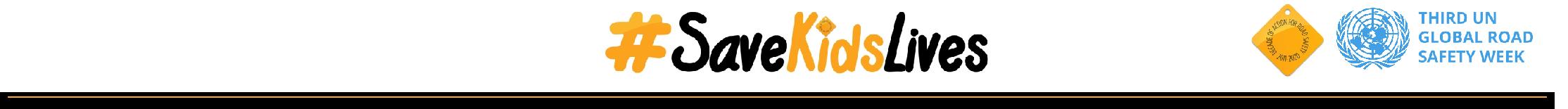 Parašus surinko:Vardas:	Organizacija/mokykla: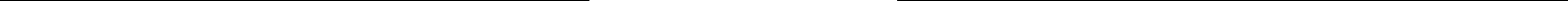 Aš perskaičiau Vaikų Deklaraciją dėl saugos keliuose ir palaikau ją savo parašu: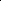 DataVardasŠalisParašas